7 maja 2020   klasa 5aTemat: Dodawanie liczb całkowitych.Cele lekcji:Uczeń: - dodaje liczby całkowite o tych samych i różnych znakach,  -wie co to są liczby całkowite.Proszę obejrzeć film zamieszczony poniżej, aby lepiej zrozumieć zasadę dodawania liczb całkowitych.https://www.youtube.com/watch?v=oK1aEAVTxFw Zad. 2 str. 213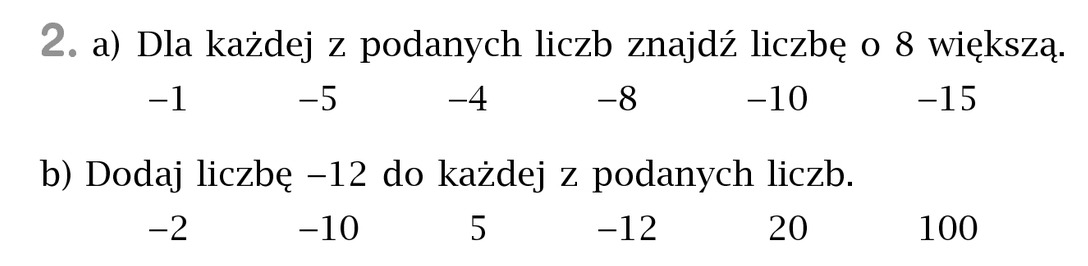 -1 + 8 = 7				b) -2 + (-12) = -14-5 + 8 = 3				    -10 + (-12) = -22-4 + 8 = 4				      5+ (-12) = -7-8 + 8 = 0				     -12 + (-12) = -24-10 + 8 = -2				      20 + (-12) = 8-15 + 8 = -7				      100 + (-12) = 88Zanim zrobimy kolejne zadanie przypominam: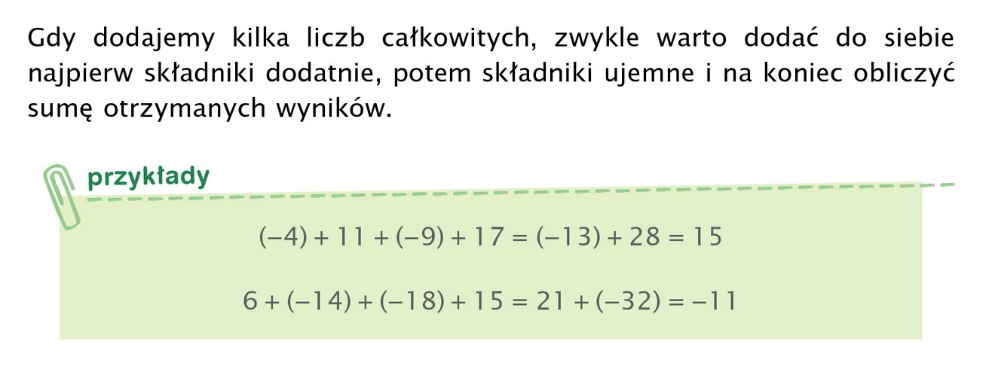 Zad. 3 str. 213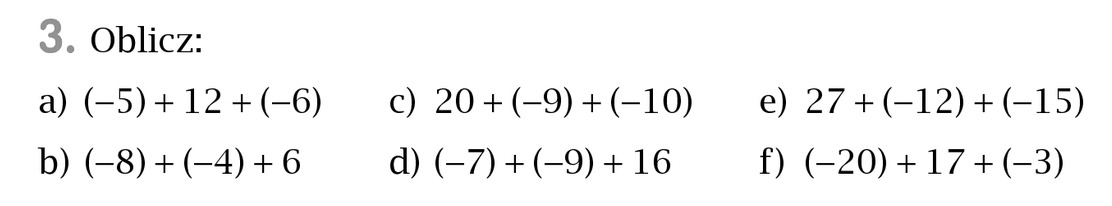 = (-11) + 12 = 1= (-12) + 6 = - 6= 20 + (-19) = 1= (-16) + 16 = 027 + (-27) = 0(-23) + 17 = - 6 Zad. 4 str. 213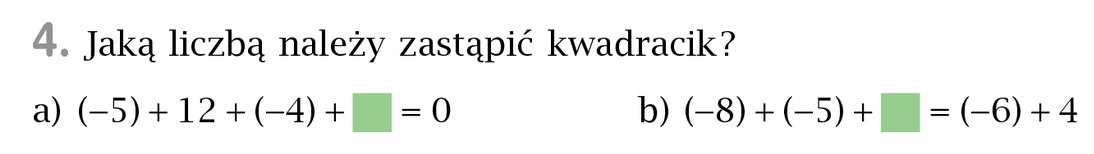 (-9) +12 + x = 0		b) (-13) + x = - 23 + x = 0			     x = 11x = -3Zad. 5 str. 213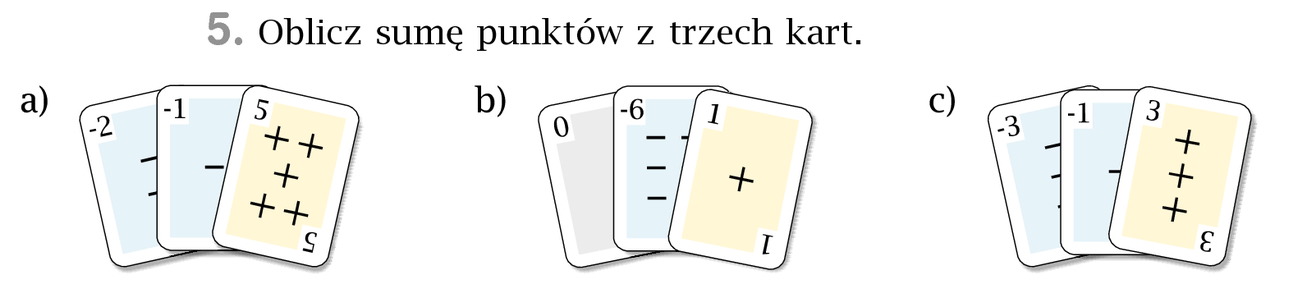 (-2) + (-1) + 5 = (-3) +5 = 20 + (-6) + 1 = -5(-3) + (-1) + 3 = (-4) + 3 = -1Proszę wykonać dwa ćwiczenia poniżej: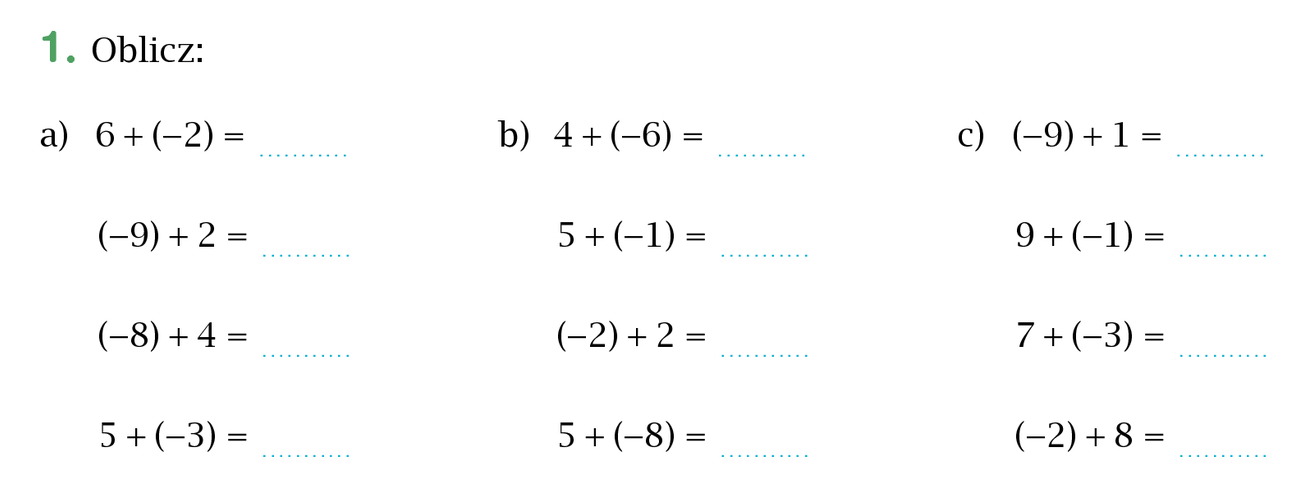 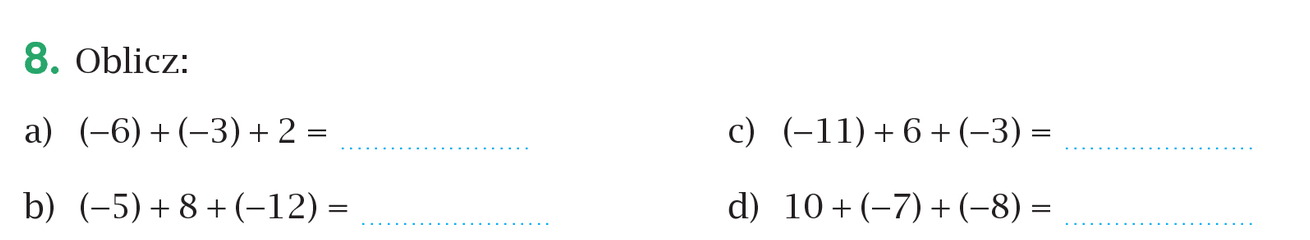 Rozwiązań nie odsyłamy.